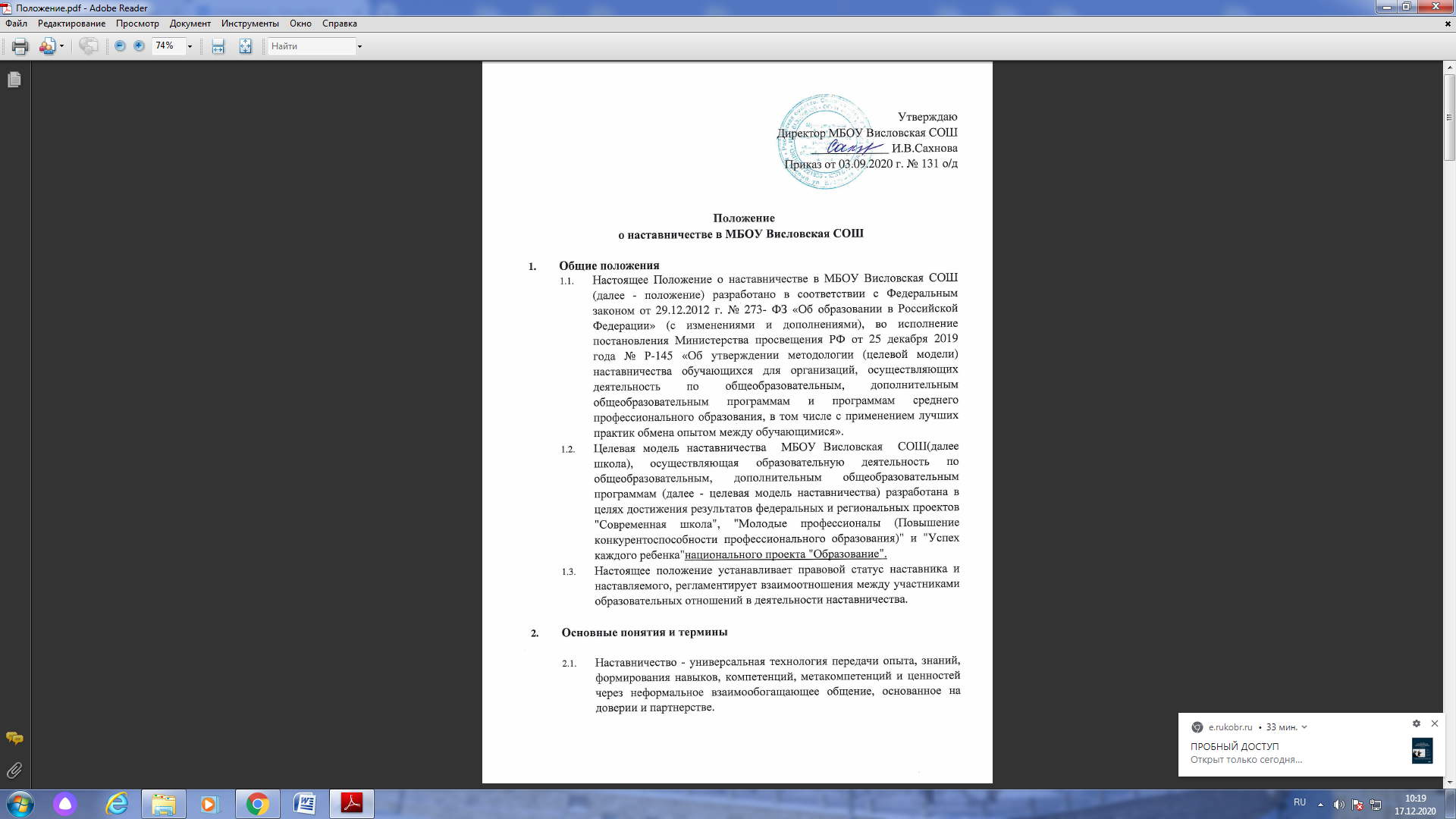 Общие положения Основные понятия и терминыНаставничество - универсальная технология передачи опыта, знаний, Форма наставничества - способ реализации целевой модели через организацию работы наставнической пары или группы, участники которой находятся в заданной обстоятельствами ролевой ситуации, определяемой основной деятельностью и позицией участников. Программа наставничества - комплекс мероприятий и формирующих их действий, направленный на организацию взаимоотношений наставника и наставляемого в конкретных формах для получения ожидаемых результатов. Наставляемый - участник программы наставничества, который через взаимодействие с наставником и при его помощи и поддержке решает конкретные жизненные, личные и профессиональные задачи, приобретает новый опыт и развивает новые навыки и компетенции. Наставник - участник программы наставничества, имеющий успешный опыт в достижении жизненного, личностного и профессионального результата, готовый и компетентный поделиться опытом и навыками, необходимыми для стимуляции и поддержки процессов самореализации и самосовершенствования наставляемого. Куратор - сотрудник школы, осуществляющей деятельность по общеобразовательным, дополнительным общеобразовательным программам, который отвечает за организацию программы наставничества. Целевая модель наставничества - система условий, ресурсов и процессов, необходимых для реализации программ наставничества в школе.  Благодарный выпускник - выпускник школы, который ощущает эмоциональную связь с ней, чувствует признательность и поддерживает личными ресурсами (делится опытом, мотивирует обучающихся и педагогов, инициирует и развивает эндаумент, организует стажировки и т.д.). Цели и задачи наставничества Целью наставничества в школе является максимально полное раскрытие потенциала личности наставляемого, необходимое для успешной личной и профессиональной самореализации в современных условиях неопределенности, а также создание условий для формирования эффективной системы поддержки, самоопределения и профессиональной ориентации всех обучающихся, педагогических работников (далее - педагоги) разных уровней образования и молодых специалистов МБОУ Висловская СОШ. Основными задачами  школьного наставничества являются: разработка и реализация мероприятий дорожной карты внедрения целевой модели; разработка и реализация программ наставничества; реализация кадровой политики, в том числе: привлечение, обучение и контроль за деятельностью наставников, принимающих участие в программе наставничества; инфраструктурное 	и 	материально-техническое 	обеспечение 	реализации 	программ наставничества; осуществление персонифицированного учета обучающихся, молодых специалистов и педагогов, участвующих в программах наставничества; проведение внутреннего мониторинга реализации и эффективности программ наставничества  в школе; формирования баз данных программ наставничества и лучших практик; обеспечение условий для повышения уровня профессионального мастерства педагогических работников, задействованных в реализации целевой модели наставничества, в формате непрерывного 	образования. 4.Организационные основы наставничества Школьное наставничество организуется на основании приказа директора школы. Руководство деятельностью наставничества осуществляет куратор, заместитель директора школы по учебно – воспитательной работе. Куратор целевой модели наставничества назначается приказом директора школы. Реализация  наставнической программы  происходит через работу куратора с  двумя базами: базой наставляемых и базой наставников.  Формирование   баз наставников и наставляемых  осуществляется  директором школы, куратором, педагогами, классными руководителями  и  иными  лицами  школы,  располагающими информацией о потребностях педагогов и подростков - будущих участников программы.  Наставляемым могут быть обучающиеся: проявившие выдающиеся способности; демонстрирующие неудовлетворительные образовательные результаты; с ограниченными возможностями здоровья; попавшие в трудную жизненную ситуацию; имеющие проблемы с поведением; не принимающие участие в жизни школы, отстраненных от коллектива. 4.7.	Наставляемыми могут быть  педагоги: молодые специалисты; находящиеся в состоянии эмоционального выгорания, хронической усталости; находящиеся в процессе адаптации на новом месте работы; желающие овладеть современными программами, цифровыми навыками, ИКТ компетенциями и т.д. 4.8. Наставниками могут быть:  обучающиеся,  мотивированные  помочь  сверстникам  в  образовательных,  спортивных, творческих  и  адаптационных  вопросах;   педагоги и специалисты, заинтересованные в тиражировании личного педагогического опыта и создании продуктивной педагогической атмосферы; родители обучающихся –  активные участники родительских  советов; выпускники, заинтересованные в поддержке своей школы; сотрудники   предприятий,  заинтересованные  в  подготовке  будущих кадров; успешные  предприниматели  или  общественные  деятели,  которые  чувствуют потребность передать свой опыт;  ветераны педагогического труда.  База наставляемых и база наставников может меняться в зависимости от потребностей школы в целом и от потребностей участников образовательных отношений: педагогов, учащихся и их родителей (законных представителей).  Участие наставника и наставляемых в целевой модели основывается на добровольном согласии. Для участия  в программе заполняются согласия на  обработку персональных данных от совершеннолетних участников программы и согласия  от родителей  (законных представителей) несовершеннолетних наставляемых и наставников. Формирование наставнических пар / групп осуществляется после знакомства с программами наставничества.  Формирование наставнических пар / групп осуществляется на добровольной основе и утверждается приказом директора школы. С наставниками, приглашенными из внешней среды составляется договор о сотрудничестве на безвозмездной основе. 	5.	Реализация целевой модели наставничества. Для успешной реализации целевой модели наставничества, исходя из образовательных потребностей школы в целевой модели наставничества рассматриваются три формы наставничества: «Ученик – ученик», «Учитель – учитель», «Учитель – ученик».Представление программ наставничества в форме «Ученик – ученик» «Учитель – учитель», «Учитель - ученик» на ученической конференции, педагогическом совете и родительском совете.Этапы комплекса мероприятий по реализации взаимодействия наставник  - наставляемый.Проведение первой, организационной, встречи наставника и наставляемого.Проведение второй, пробной рабочей, встречи наставника и наставляемого.Проведение встречи-планирования рабочего процесса в рамках программы наставничества с наставником и наставляемым.Регулярные встречи наставника и наставляемого.Проведение заключительной встречи наставника и наставляемого.Реализация целевой модели наставничества осуществляется в течение календарного года. Количество встреч наставник и наставляемый определяют самостоятельно при приведении встречи – планировании.   	6. 	Мониторинг и оценка результатов реализации программы наставничества. Мониторинг процесса реализации программ наставничества понимается как система сбора, обработки, хранения и использования информации о программе наставничества и/или отдельных ее элементах. Мониторинг программы наставничества состоит из двух основных этапов: оценка качества процесса реализации программы наставничества; оценка мотивационно-личностного, компетентностного, профессионального роста участников, динамика образовательных результатов. Сравнение изучаемых личностных характеристик участников программы наставничества проходит на "входе" и "выходе" реализуемой программы. Мониторинг проводится куратором и наставниками два раза за период наставничества: промежуточный  и итоговый. В ходе проведения мониторинга не выставляются отметки.  7. Обязанности наставника:Знать требования законодательства в сфере образования, ведомственных нормативных актов, Устава МБОУ Висловская СОШ,  определяющих права и обязанности. Разработать совместно с наставляемым план наставничества. Помогать  наставляемому  осознать  свои  сильные  и  слабые  стороны  и определить векторы развития. Формировать наставнические  отношения  в  условиях  доверия,  взаимообогащения  и открытого диалога.  Ориентироваться  на  близкие,  достижимые  для  наставляемого  цели,  но обсуждает с ним долгосрочную перспективу и будущее. Предлагать свою помощь в достижении целей и желаний наставляемого, и указывает на риски и противоречия. Не  навязывать  наставляемому  собственное  мнение  и  позицию,  но стимулирует развитие у наставляемого своего индивидуального видения.  Оказывать наставляемому личностную и психологическую поддержку, мотивирует, подталкивает и ободряет его.  Личным примером развивать положительные качества наставляемого, корректировать его поведение в школе, привлекать к участию в общественной жизни коллектива, содействовать развитию общекультурного и профессионального кругозора Подводить итоги наставнической программы, с формированием отчета о проделанной работе  с предложениями и выводами. 8. Права наставника:Вносить на рассмотрение администрации школы предложения по совершенствованию работы, связанной с наставничеством. Защищать профессиональную честь и достоинство. Знакомиться с жалобами и другими документами, содержащими оценку его работы, давать по ним объяснения. Проходить обучение с использованием федеральных программы, программ  Школы наставничества. Получать  психологическое сопровождение. Участвовать в школьных, региональных и всероссийских конкурсах наставничества. 9. Обязанности наставляемого:Знать требования законодательства в сфере образования, ведомственных нормативных актов, Устава МБОУ Висловская  СОШ, определяющих права и обязанности. Разработать совместно с наставляемым план наставничества. Выполнять этапы реализации программы наставничества. 10. Права наставляемого:Вносить на рассмотрение администрации школы предложения по совершенствованию работы, связанной с наставничеством. Выбирать самому наставника из предложенных кандидатур. Рассчитывать на оказание психологического сопровождения. Участвовать в школьных, региональных и всероссийских конкурсах наставничества. Защищать свои интересы самостоятельно и (или) через представителя. 11. Механизмы мотивации и поощрения наставников. Мероприятия по популяризации роли наставника. Организация и проведение фестивалей, форумов, конференций наставников на школьном уровне. Выдвижение лучших наставников на конкурсы и мероприятия на муниципальном, региональном и федеральном уровнях. Проведение школьного конкурса профессионального мастерства "Наставник года", «Лучшая пара»,  "Наставник+"; Создание специальной рубрики "Наши наставники" на школьном сайте.  Создание на школьном сайте методической копилки с программами наставничества. Доска почета «Лучшие наставники». Награждение школьными грамотами "Лучший наставник" Благодарственные письма родителям наставников из числа обучающихся.  Предоставлять наставникам возможности принимать участие в формировании предложений, касающихся развития школы. 12. Документы, регламентирующие наставничествоК документам, регламентирующим деятельность наставников, относятся: Положение о наставничестве в МБОУ Висловская  СОШ; Приказ директора школы о внедрении целевой модели наставничества;  целевая модель наставничества в  МБОУ Висловская СОШ;Дорожная карта внедрения системы наставничества в  МБОУ Висловская СОШ;Приказ о назначение куратора внедрения Целевой модели наставничества МБОУ Висловская СОШ;Приказ  об  организации  «Школы наставников» с утверждением  программ  и графиков обучения наставников;Приказ  «Об  утверждении  наставнических пар/групп»;Приказ «О проведении итогового мероприятия в рамках реализации целевой модели наставничества».